Муниципальное общеобразовательное учреждение средняя общеобразовательная школа с. Корсаково-1 Хабаровского муниципального района Хабаровского краяСочинение«Мой любимый учитель»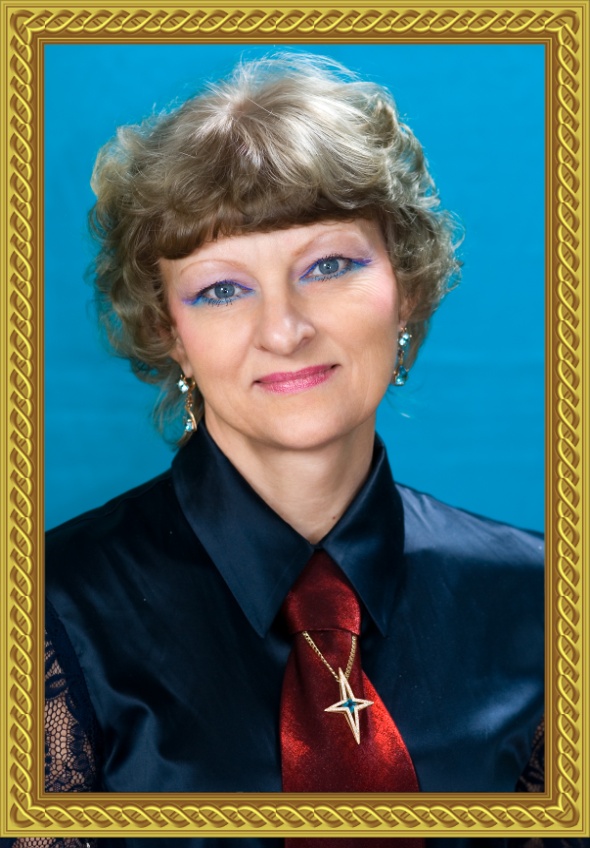 								Выполнила:							            ученица 5 класса								МОУ СОШ с. Корсаково-1								Таушканова Анна.- 2011 –Мой любимый учитель.	Я хочу рассказать о моей любимой учительнице Ларисе Николаевне Семёновой. Она преподаёт у нас русский язык и литературу. Лариса Николаевна – очень строгий учитель. В класс (он у меня очень дружный) она всегда заходит по-деловому, очень строго посматривая на нас.	Русский язык и литература – это мои любимые предметы! Лариса Николаевна всегда требует от нас те знания, которые давала нам на предыдущих уроках. Уроки она проводит содержательные и интересные, мы работаем на интерактивной доске – это очень здорово!	Моя учительница хоть и строгая, но очень добрая и красивая, я её уважаю и люблю.	Я считаю, что профессия учителя – это не только работа, призвание, но и человеческая доброта и понимание.	Вот за это я очень уважаю нашу Ларису Николаевну!	Поздравляю всех учителей с наступающим праздником – очень важным днём – Днём Учителя!